https://www.teachyourmonstertoread.com/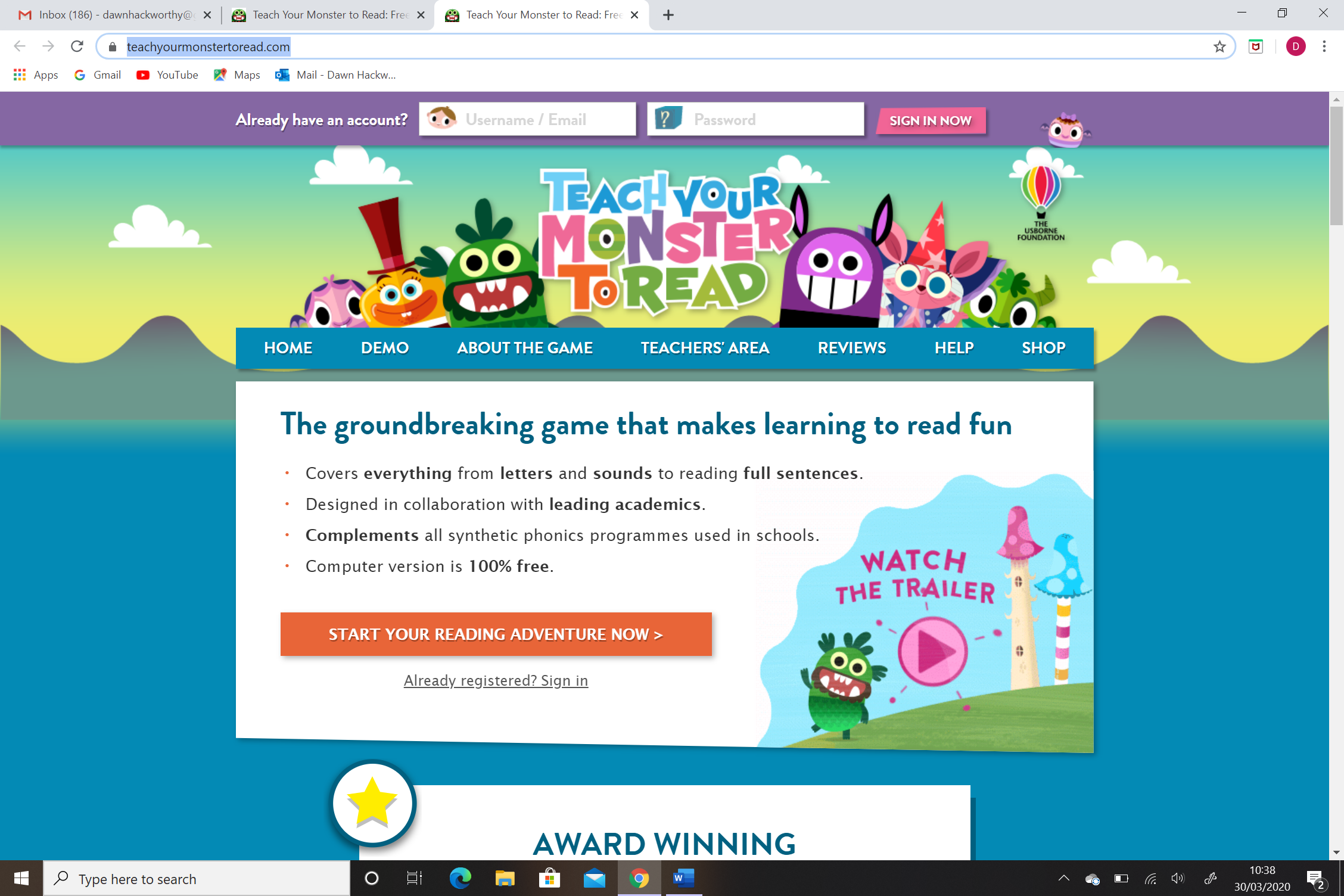 https://www.scratchjr.org/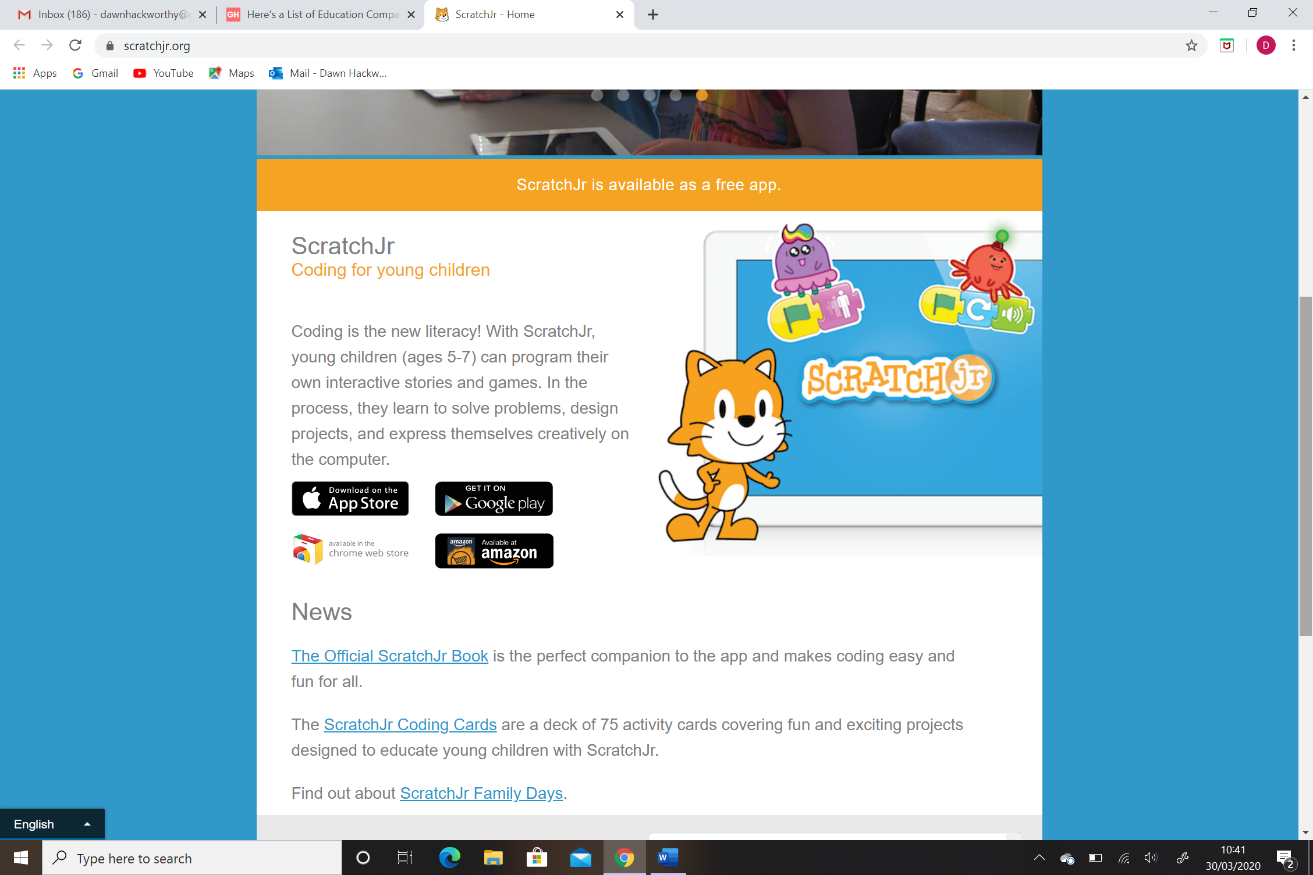 https://stories.audible.com/start-listen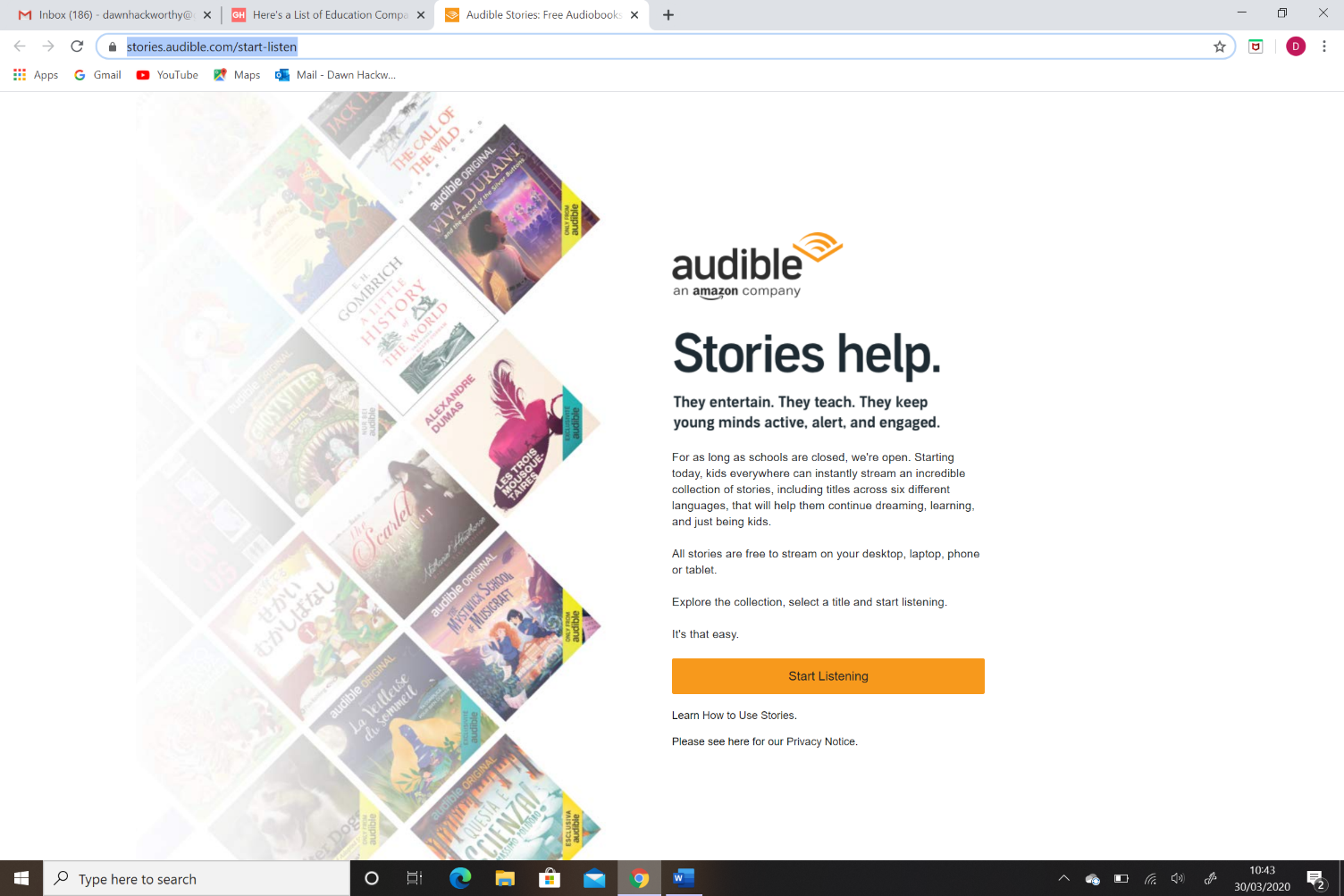 https://www.gonoodle.com/for-families/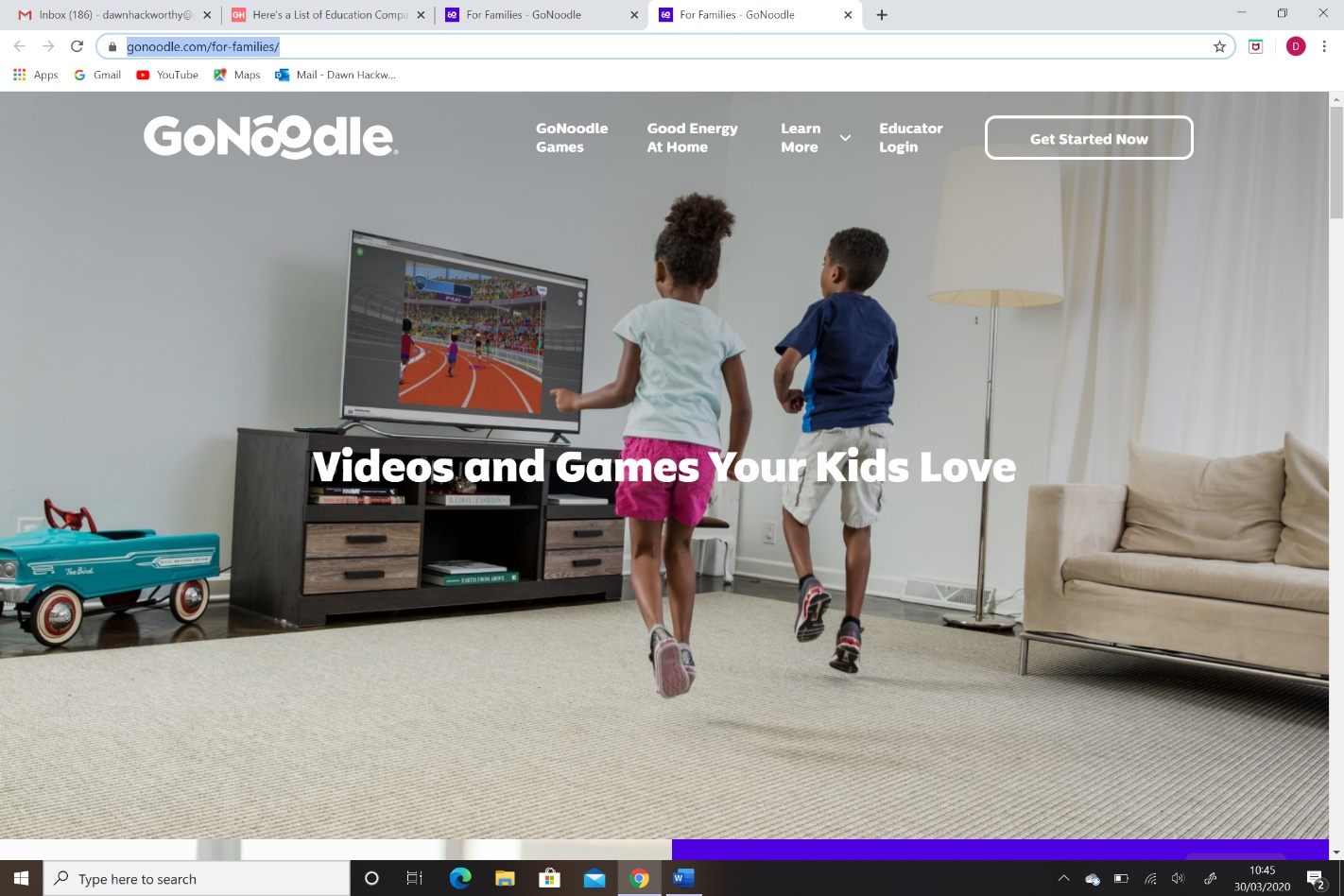 